Opgave 1: Befolkningstal, fertilitet, aldersfordeling m.v.  
Formål: At indsamle og præsentere data for befolkningsudviklinen. Gå ind på geografisiden www.hf-kurset.dk/otto/geografi/hf-geografi-demografi.asp#opgave-1  her er opgavebeskrivelse  + data Find BEFOLKNINGSTAL for landene i nedenstående tabel – mangler nogle lande så klik ”Add Country” og vælg de pågældende lande.Find på samme side diagrammet over SAMLET FERTILITET og indsæt værdier for landene i h.h.v. 1950 og 2019Aldersfordeling -data finder du længere nede på siden. Du skal vælge ét land ad gangen fra ’Add Country’ Placer markøren/ musen over 2020 – aflæs tal for 65+ years og indskriv i tabelBeregn derefter hvor mange procent der er under 25 år, ved at lægge tallene sammen for de 
tre yngste grupper (eller: to ældste grupper og trække fra 100) . Husk at afrunde tal – ingen decimaler
(ja – jeg har indsat data for de første par lande … dejligt ikke  )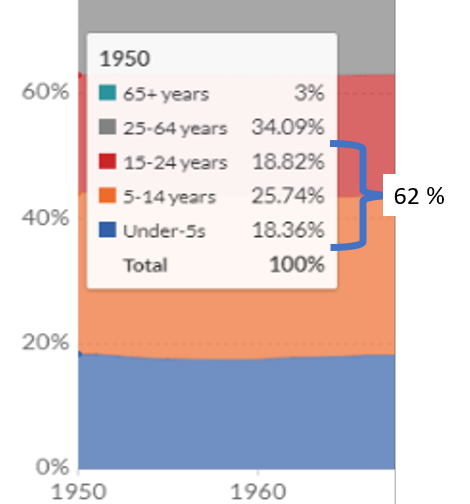 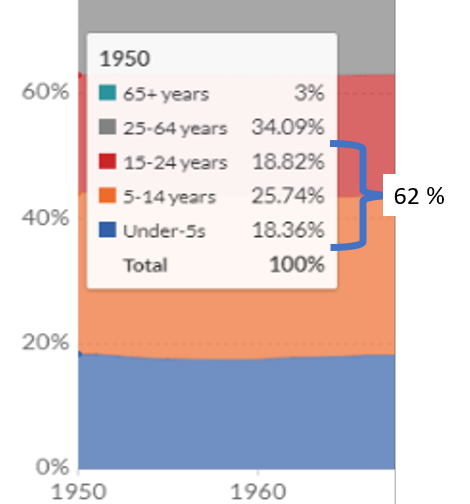 LandBefolkning i mio.
(ingen decimaler
kun for Dk )Befolkning i mio.
(ingen decimaler
kun for Dk )Befolkning i mio.
(ingen decimaler
kun for Dk )Samlet fertilitet
(to decimaler)Samlet fertilitet
(to decimaler)Aldersfordeling i %
i år 2020 Aldersfordeling i %
i år 2020 19502020205019502019< 25 år> 65 årDanmark4,35,86,22,581,772920Etiopien614Kina2912Niger693PakistanRuslandTyrkietUgandaUSA…